


Name: ___________________________		Class Info: _______________________
Group Member Names:_________________________________		_________________________________________________________________		________________________________
Check boxes that apply:Part 1: Begin on the floor (next to your balance apparatus)Floor Trick 1: _______________________________________________________________Floor Trick 2: _______________________________________________________________Transition Plan: _____________________________________________________________Part 2: Move onto the balance apparatusBalance Challenge 1: ________________________________________________________Balance Challenge 2: ________________________________________________________Transition Plan: _____________________________________________________________Part 3: Perform tricks on the balance apparatusBalance Trick 1: ____________________________________________________________Balance Trick 2: ____________________________________________________________
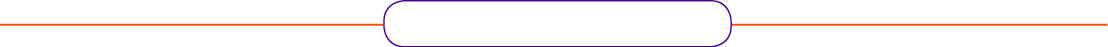 Performance Rubric
4 (Professional) – Performs full routine with less than 5 errors. Transitions smoothly from floor to balance apparatus. Shows encouragement and works well with others (group members, other performers, audience members). Displays a growth mindset with a focus on improvement.3 (Specialist) – Performs full routine with less than 10 errors. Performs a planned transition from floor to balance apparatus. Shows encouragement and works well with others. Displays a growth mindset with a focus on improvement.2 (Beginner) – Performs routine with frequent errors. Does not have a transition plan from floor to balance apparatus. Does not disrupt others.1 (Back to the Drawing Board) – Shows minimal effort and/or performs an incomplete routine. Behavior is disruptive/distracting for others. Displays a fixed mindset.
Growth Mindset Reminders
Performance TypeBalance ApparatusCircus ObjectSoloPairGroupSpooner BoardLow Balance BeamOther __________Juggling ScarvesJuggling BallsJuggling Rings or ClubsSpinning PlatesDiaboloFlower StickI want to improve my skills.I will stay engaged in purposeful practice.I will persevere when faced with challenges.I know that focused work is the path to improvement and success.I will listen to, and learn from others as they try to help me improve.I will celebrate when others succeed. It proves that I can succeed too.